ПОЯСНИТЕЛЬНАЯ ЗАПИСКАк проекту решения Енисейского городского Совета депутатов  «Об утверждении Порядка проведения осмотра зданий, сооружений на предмет их технического состояния и надлежащего технического обслуживания на территории города Енисейска Красноярского края»Общая характеристика состояния нормотворчества в сфере правового регулирования отношений, изложенных в проектеВ соответствии с частью 11 статьи 55.24 Градостроительного кодекса Российской Федерации в случае поступления в орган местного самоуправления поселения, городского округа по месту нахождения зданий, сооружений заявлений физических или юридических лиц о нарушении требований законодательства Российской Федерации к эксплуатации зданий, сооружений, о возникновении аварийных ситуаций в зданиях, сооружениях или возникновении угрозы разрушения зданий, сооружений органы местного самоуправления, за исключением случаев, если при эксплуатации зданий, сооружений осуществляется государственный контроль (надзор) в соответствии с федеральными законами, проводят осмотр зданий, сооружений в целях оценки их технического состояния и надлежащего технического обслуживания в соответствии с требованиями технических регламентов к конструктивным и другим характеристикам надежности и безопасности объектов, требованиями проектной документации указанных объектов и направляют лицам, ответственным за эксплуатацию зданий, сооружений, рекомендации о мерах по устранению выявленных нарушений. Порядок проведения данного осмотра устанавливается представительным органом поселения, городского округа. Кроме того, в работе комиссии должны применяться требования, установленные Федеральным законом от 30.12.2009 № 384-ФЗ "Технический регламент о безопасности зданий и сооружений».2. Обоснование необходимости принятия проекта	Данный проект решения Енисейского городского Совета депутатов проекта «Об утверждении Порядка проведения осмотра зданий, сооружений на предмет их технического состояния и надлежащего технического обслуживания на территории города Енисейска Красноярского края» (далее – Проект) разработан с целью – приведения данного нормативного акта в соответствии с модельным актом, разработанным прокуратурой в целях реализации полномочий органов местного самоуправления.Кроме того, в решении Енисейского городского Совета депутатов от 27.06.2018 г. № 32-266 в качестве приложения содержатся положение о комиссии по проведения осмотров и утвержден состав данной комиссии, что при изменении кадрового состава администрации или иных изменений создает определенные неудобства в части подготовки документов и длительности принятия на сессии.Изменений в решении Енисейского городского Совета депутатов от 27.06.2018 г. № 32-266 не вносились.3. Место проекта в системе муниципальных правовых актовВ случае принятия проекта он будет являться муниципальным нормативным правовым актом, обязательным для исполнения на территории г. Енисейска. 4. Финансово-экономическое обоснование необходимости принятия проекта (в случае внесения проекта, реализация которого потребует затрат из бюджета города)Реализация проекта не потребует дополнительных затрат из бюджета города. 5. Информация об организациях и специалистах, подготовивших проект и пояснительную записку к немуПроект и пояснительная записка к нему подготовлены Бекетовой Алесей Александровной ведущим специалистом отдела строительства и архитектуры администрации города Енисейска.Приложение: Проект на 11 л. в 1 экз.Ведущий специалист отдела строительства и архитектуры                    А.А. БекетоваПРОЕКТЕНИСЕЙСКИЙ ГОРОДСКОЙ СОВЕТ ДЕПУТАТОВКрасноярского краяРЕШЕНИЕ_____________                         г. Енисейск                                     № _____Об утверждении Порядка проведения осмотра зданий, сооружений на предмет их технического состояния и надлежащего технического обслуживания на территории города Енисейска Красноярского краяВ соответствии с частью 11 статьи 55.24 Градостроительного кодекса Российской Федерации, статьями 30, 32 Устава города Енисейска, Енисейский городской Совет депутатов РЕШИЛ:1. Утвердить Порядок проведения осмотра зданий, сооружений на предмет их технического состояния и надлежащего технического обслуживания на территории города Енисейска Красноярского края согласно приложению.2. Признать утратившим силу Решение Енисейского городского Совета депутатов Красноярского края от 27.06.2018 г. № 32-266 «Об утверждении Порядка проведения осмотра зданий, сооружений в целях оценки их технического состояния и надлежащего технического обслуживания».  3. Настоящее Решение вступает в силу в день, следующий за днем его опубликования в печатном средстве массовой информации «Информационный бюллетень города Енисейска Красноярского края» и подлежит размещению на официальном интернет-портале органов местного самоуправления города Енисейска www.eniseysk.com. 4. Контроль за исполнением настоящего Решения возложить на комиссию по вопросам ЖКХ, благоустройству и формированию комфортной городской среды.Порядокпроведения осмотра зданий, сооружений на предмет их технического состояния и надлежащего технического обслуживания на территории города Енисейска Красноярского края1. Общие положения1.1. Порядок проведения осмотра зданий, сооружений в целях оценки их технического состояния и надлежащего технического обслуживания и выдачи рекомендаций о мерах по устранению выявленных в ходе такого осмотра нарушений (далее - Порядок) разработан в соответствии с Градостроительным кодексом Российской Федерации, Федеральным законом от 06.10.2003 N 131-ФЗ "Об общих принципах организации местного самоуправления в Российской Федерации", Федеральным законом от 30.12.2009 N 384-ФЗ "Технический регламент о безопасности зданий и сооружений".1.2. Порядок регламентирует проведение осмотра зданий, сооружений независимо от формы собственности, расположенных на территории города Енисейска, за исключением случаев, если при эксплуатации зданий, сооружений осуществляется государственный контроль (надзор) в соответствии с федеральными законами, в целях оценки их технического состояния и надлежащего технического обслуживания в соответствии с требованиями технических регламентов к конструктивным и другим характеристикам надежности и безопасности объектов, требованиями проектной документации указанных объектов (далее - осмотр; осмотр зданий, сооружений) и выдачу рекомендаций о мерах по устранению выявленных в ходе такого осмотра нарушений (далее - выдача рекомендаций) и устанавливает:- цели, задачи, процедуру и сроки проведения осмотра зданий, сооружений;- процедуру и сроки выдачи рекомендаций.1.3. Целью проведения осмотра зданий, сооружений является оценка технического состояния и надлежащего технического обслуживания зданий, сооружений в соответствии с требованиями технических регламентов к конструктивным и другим характеристикам надежности и безопасности зданий, сооружений, требованиями проектной документации указанных объектов.1.4. Основными задачами проведения осмотра являются:- профилактика нарушений требований законодательства при эксплуатации зданий, сооружений;- защита прав физических и юридических лиц при эксплуатации зданий, сооружений.1.5. Понятия, используемые в настоящем Порядке, применяются в значении, в котором они используются в законодательстве о техническом регулировании и законодательстве о градостроительной деятельности.2. Осмотр зданий, сооружений и выдача рекомендаций о мерах по устранению выявленных нарушений2.1. Проведение осмотров зданий, сооружений осуществляется на основании заявления физического или юридического лица (далее - Заявитель) о нарушении требований законодательства Российской Федерации к эксплуатации зданий, сооружений, о возникновении аварийных ситуаций в зданиях, сооружениях или о возникновении угрозы разрушения зданий, сооружений, поступившего в указанный в пункте 2.2 настоящего раздела уполномоченный орган по месту нахождения зданий, сооружений.2.2. Органом, уполномоченным на прием от физического или юридического лица заявления о нарушении требований законодательства Российской Федерации к эксплуатации зданий, сооружений, о возникновении аварийных ситуаций в зданиях, сооружениях или возникновении угрозы разрушения зданий, сооружений является администрация города Енисейска.2.3. Осмотр зданий, сооружений и выдача рекомендаций о мерах по устранению выявленных в ходе таких осмотров нарушений в отношении зданий, сооружений независимо от формы собственности, расположенных на территории города Енисейска, осуществляется Комиссией по оценке технического состояния и надлежащего технического обслуживания зданий, сооружений, созданной при уполномоченном органе (далее - Комиссия).2.4. Положение и состав Комиссии утверждается правовым актом администрации города Енисейска.2.5. К полномочиям Комиссии относятся:- организация и проведение осмотра;- подготовка и выдача рекомендаций о мерах по устранению выявленных нарушений;- сбор информации о выполнении рекомендаций о мерах по устранению выявленных нарушений.2.6. Предметом осмотра является оценка технического состояния и надлежащего технического обслуживания зданий, сооружений в соответствии с требованиями технических регламентов к конструктивным и другим характеристикам надежности и безопасности объектов, требованиями проектной документации указанных объектов.2.7. Собственник здания, сооружения и лицо, ответственное за эксплуатацию здания, сооружения, уведомляются Комиссией о проведении осмотра здания, сооружения не позднее, чем за 3 рабочих дня до дня проведения осмотра заказным почтовым отправлением с уведомлением о вручении либо иным способом, определенном Заявителем в заявлении.В случае поступления заявления о возникновении аварийных ситуаций в зданиях, сооружениях или о возникновении угрозы разрушения зданий, сооружений, собственник здания, сооружения и лицо, ответственное за эксплуатацию здания, сооружения, уведомляются Комиссией о проведении осмотра здания, сооружения незамедлительно любым доступным способом, позволяющим осуществить фиксацию получения уведомления.2.8. При осмотре зданий, сооружений проводятся:- осмотр объекта, обследование исправности строительных конструкций, систем инженерно-технического обеспечения, сетей инженерно-технического обеспечения и их элементов;- проверка журнала эксплуатации здания, сооружения, в который вносятся сведения о датах и результатах проведенных осмотров, контрольных проверок и (или) мониторинга оснований здания, сооружения, строительных конструкций, сетей инженерно-технического обеспечения и систем инженерно-технического обеспечения, их элементов, о выполненных работах по техническому обслуживанию здания, сооружения, о проведении текущего ремонта здания, сооружения, о датах и содержании выданных уполномоченными органами исполнительной власти предписаний об устранении выявленных в процессе эксплуатации здания, сооружения нарушений, сведения об устранении этих нарушений;- ознакомление с проектной документацией здания, сооружения;- ознакомление с технической документацией на многоквартирный дом;- иные мероприятия, необходимые для оценки технического состояния и надлежащего технического обслуживания здания, сооружения, соответствия требованиям технических регламентов к конструктивным и другим характеристикам надежности и безопасности объектов, требованиям проектной документации осматриваемого объекта.2.9. Срок проведения осмотра здания, сооружения составляет не более 20 дней со дня регистрации заявления о нарушении требований законодательства Российской Федерации к эксплуатации зданий, сооружений, а в случае поступления заявления о возникновении аварийных ситуаций в зданиях, сооружениях или возникновении угрозы разрушения зданий, сооружений - не более 24 часов с момента регистрации заявления.2.10. По результатам осмотра здания, сооружения в течение 5 рабочих дней со дня проведения осмотра, а в случае проведения осмотра здания, сооружения на основании заявления о возникновении аварийных ситуаций в зданиях, сооружениях или о возникновении угрозы разрушения зданий, сооружений - в течение 1 рабочего дня со дня проведения осмотра, составляется заключение об осмотре здания, сооружения по форме согласно приложению № 1 к настоящему Порядку.К заключению об осмотре здания, сооружения прилагаются материалы, оформленные в ходе осмотра здания, сооружения.2.11. В случае выявления при проведении осмотра здания, сооружения нарушений требований технических регламентов к конструктивным и другим характеристикам надежности и безопасности объектов, требований проектной документации указанных объектов в течение 5 рабочих дней со дня проведения осмотра Комиссией составляются рекомендации о мерах по устранению выявленных в ходе осмотра зданий, сооружений нарушений, по форме согласно приложению № 2 к настоящему Порядку.2.12. Копии заключения об осмотре здания, сооружения в течение 3 рабочих дней со дня его составления вручаются Комиссией под подпись собственнику здания, сооружения и лицу, ответственному за эксплуатацию здания, сооружения, либо направляются указанным лицам заказным почтовым отправлением с уведомлением о вручении, а в случае проведения осмотра здания, сооружения на основании заявления о возникновении аварийных ситуаций в зданиях, сооружениях или возникновении угрозы разрушения зданий, сооружений - вручаются под подпись собственнику здания, сооружения и лицу, ответственному за эксплуатацию здания, сооружения, в день составления заключения об осмотре здания, сооружения.Письменный ответ о результатах проведения осмотра здания, сооружения направляется Комиссией Заявителю в течение 3 рабочих дней со дня составления заключения об осмотре здания, сооружения.2.13. Рекомендации о мерах по устранению выявленных в ходе осмотра здания, сооружения нарушений в течение 3 рабочих дней со дня их составления вручаются Комиссией под подпись собственнику здания, сооружения и лицу, ответственному за эксплуатацию здания, сооружения, либо направляются указанным лицам заказным почтовым отправлением с уведомлением о вручении.2.14. В случае выявления нарушений требований технических регламентов к конструктивным и другим характеристикам надежности и безопасности объектов, требований проектной документации указанных объектов уполномоченный орган направляет копию заключения об осмотре здания, сооружения в течение 3 рабочих дней со дня его составления в орган, должностному лицу, в компетенцию которых входит решение вопроса о привлечении к ответственности лица, совершившего такое нарушение.2.15. Сведения о проведенном осмотре здания, сооружения вносятся в журнал учета осмотров зданий, сооружений, находящихся на территории города Енисейска, который ведется Комиссией, по форме согласно приложению 3 к настоящему Порядку. Журнал учета осмотров зданий, сооружений должен быть прошит, пронумерован и удостоверен печатью администрации г. Енисейска.2.16. Осмотр зданий, сооружений не проводится, если при эксплуатации зданий, сооружений осуществляется государственный контроль (надзор) в соответствии с федеральными законами.Заявление о нарушении требований законодательства Российской Федерации к эксплуатации зданий, сооружений, если при эксплуатации зданий, сооружений осуществляется государственный контроль (надзор) в соответствии с федеральными законами, направляется Комиссией в орган, осуществляющий в соответствии с федеральными законами государственный контроль (надзор) при эксплуатации зданий, сооружений, в течение 7 дней со дня регистрации заявления с уведомлением Заявителя в срок, не превышающий 3 рабочих дней.Заявление о возникновении аварийных ситуаций в зданиях, сооружениях или о возникновении угрозы разрушения зданий, сооружений, если при эксплуатации зданий, сооружений осуществляется государственный контроль (надзор) в соответствии с федеральными законами, направляется Комиссией в орган, осуществляющий в соответствии с федеральными законами государственный контроль (надзор) при эксплуатации зданий, сооружений, в течение 3 рабочих дней со дня регистрации заявления с уведомлением Заявителя в срок, не превышающий 3 рабочих дней.3. Обязанности членов Комиссии при проведении осмотра зданий, сооружений3.1. Члены комиссии при проведении осмотра зданий, сооружений обязаны:- соблюдать законодательство Российской Федерации, Красноярского края, местные правовые акты, права и законные интересы физических и юридических лиц, индивидуальных предпринимателей;- привлекать к осмотру зданий, сооружений специализированные организации, соответствующие требованиям законодательства;- не препятствовать заявителю, владельцам зданий, сооружений либо их уполномоченным представителям присутствовать при проведении осмотра зданий, сооружений и давать разъяснения по вопросам, относящимся к предмету осмотра зданий, сооружений;- предоставлять заявителю, владельцам зданий, сооружений информацию и документы, относящимся к предмету осмотра зданий, сооружений;- осуществлять иные обязанности, предусмотренные законодательством Российской Федерации, Красноярского края, правовыми актами города Енисейска.4. Контроль за соблюдением порядка4.1. Контроль за соблюдением настоящего Порядка в отношении зданий, сооружений осуществляется администрацией города Енисейска.Приложение N 1к Порядку проведения осмотразданий, сооружений на предмет их технического состоянияи надлежащего техническогообслуживания на территории города ЕнисейскаЗАКЛЮЧЕНИЕ N ___ОБ ОСМОТРЕ ЗДАНИЯ, СООРУЖЕНИЯ"__" _____________ 20__ г.                                                                           г. ЕнисейскНастоящее Заключение составлено_________________________________________________________________________________________________________________________________________________________________________________________________________________________________(Ф.И.О., должности членов Комиссии по оценке технического состояния и  надлежащеготехнического обслуживания зданий, сооружений, созданной при администрациигорода Енисейска, участвующих в осмотре зданий, сооружений)с участием экспертов, иных лиц___________________________________________________________________________(Ф.И.О., должность)На основании заявления___________________________________________________________________________(Ф.И.О. физического лица, наименование юридического лица)проведен осмотр___________________________________________________________________________(наименование здания, сооружения, его адрес)В присутствии:___________________________________________________________________________(Ф.И.О. физического лица - собственника здания, сооружения в отношении которого проводитсяосмотр, лица, которое в силу закона, иного правового  акта или учредительного документа юридическоголица - собственника здания, сооружения, в отношении которого проводится осмотр, уполномоченовыступать от его имени, либо действующего в силу полномочий, основанных на доверенности)___________________________________________________________________________(Ф.И.О. лица, ответственного за эксплуатацию здания, сооружения или лица, которое в силу закона, иного правового акта или учредительного документа юридического лица уполномочено выступать от его имени, либо действующего в силу полномочий, основанных на доверенности)При осмотре установлено:______________________________________________________________________________________________________________________________________________________(подробное описание данных, характеризующих состояние объекта осмотра, указаниена требования законодательства, нарушение которых установлено при осмотре)Выводы комиссии:_______________________________________________________________________________________________________________________________________________________ ___________________________________________________________________________(соответствие/несоответствие требованиям технических регламентов к конструктивным и другим характеристикам надежности и безопасности объектов, требованиями проектной документации объекта осмотра)Приложения к заключению:___________________________________________________________________________(материалы фотофиксации, иные материалы, оформленные в ходе осмотра)Подписи должностных лиц, участвующих в осмотре:_________________ _________________________________________________________              (подпись)                            (Ф.И.О., должность, место работы)_________________ _________________________________________________________            (подпись)                            (Ф.И.О., должность, место работы)_________________ _________________________________________________________              (подпись)                            (Ф.И.О., должность, место работы)_________________ _________________________________________________________            (подпись)                            (Ф.И.О., должность, место работы)___________________________________________________________________________            (подпись)                            (Ф.И.О., должность, место работы)_________________ _________________________________________________________            (подпись)                            (Ф.И.О., должность, место работы)Собственник  здания,  сооружения  копию  заключения  получил (заполняется вслучае вручения под подпись):"__" __________ 20__ г. ___________ _______________________________________             (дата)                           (подпись)          (Ф.И.О. физ. лица, лица, которое в силу закона,                                          иного правового акта или учредительного документа юридического                                          лица уполномочено выступать от его имени, либо действующего                                          в силу полномочий, основанных на доверенности)Лицо,  ответственное  за  эксплуатацию здания, сооружения, копию заключенияполучил (заполняется в случае вручения под подпись):"__" __________ 20__ г. ___________ _______________________________________       (дата)                           (подпись)          (Ф.И.О. физ. лица, лица, которое в силу закона,                                          иного правового акта или учредительного документа юридического                                          лица уполномочено выступать от его имени, либо действующего                                          в силу полномочий, основанных на доверенности)Приложение N 2 к Порядку проведения осмотразданий, сооружений на предмет их технического состоянияи надлежащего техническогообслуживания на территории города ЕнисейскаРЕКОМЕНДАЦИИ О МЕРАХ ПО УСТРАНЕНИЮ ВЫЯВЛЕННЫХВ ХОДЕ ОСМОТРА ЗДАНИЙ, СООРУЖЕНИЙ НАРУШЕНИЙ"__" ____________ 20__ г.                                                                                г. ЕнисейскДля устранения нарушений требований законодательства Российской Федерации кэксплуатации  зданий,  сооружений,  зафиксированных  в  заключении N ___ обосмотре здания, сооружения от "__" _______ 20__ г.____________________________________________________________________________________________________________________________________________________________________________________________________________________________________________________________________________________________________________(выявленное нарушение требований законодательства Российской Федерациик эксплуатации зданий, сооружений)рекомендуется:_________________________________________________________________________________________________________________________________________________________________________________________________________________________________(рекомендации о мерах по устранению выявленных в ходе осмотразданий, сооружений нарушений)Подписи должностных лиц, подготовивших рекомендации:_________________ _________________________________________________________          (подпись)                                         (Ф.И.О., должность, место работы)_________________ _________________________________________________________          (подпись)                                         (Ф.И.О., должность, место работы)_________________ _________________________________________________________          (подпись)                                         (Ф.И.О., должность, место работы)_________________ _________________________________________________________          (подпись)                                         (Ф.И.О., должность, место работы)_________________ _________________________________________________________          (подпись)                                         (Ф.И.О., должность, место работы)Собственник  здания,  сооружения рекомендации получил (заполняется в случаевручения под подпись):"__" __________ 20__ г. ___________ _______________________________________           (дата)                       (подпись)       (Ф.И.О. физ. лица, лица, которое в силу закона,                                          иного правового акта или учредительного документа юридического                                          лица уполномочено выступать от его имени, либо действующего                                          в силу полномочий, основанных на доверенности)Лицо,   ответственное  за  эксплуатацию  здания,  сооружения,  рекомендацииполучил (заполняется в случае вручения под подпись):"__" __________ 20__ г. ___________ _______________________________________           (дата)                       (подпись)       (Ф.И.О. физ. лица, лица, которое в силу закона,                                          иного правового акта или учредительного документа юридического                                          лица уполномочено выступать от его имени, либо действующего                                          в силу полномочий, основанных на доверенности)Приложение N 3к Порядку проведения осмотразданий, сооружений на предмет их технического состоянияи надлежащего техническогообслуживания на территории города ЕнисейскаЖУРНАЛ УЧЕТА ОСМОТРОВ ЗДАНИЙ, СООРУЖЕНИЙ,НАХОДЯЩИХСЯ НА ТЕРРИТОРИИ ГОРОДА ЕНИСЕЙСКААДМИНИСТРАЦИЯ ГОРОДА ЕНИСЕЙСКА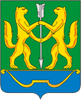 Красноярского краяПОСТАНОВЛЕНИЕ                                                                     ПРОЕКТ                               «___»_______2023г.                      г. Енисейск                                № ________-пОб утверждении Положения и состава комиссии по оценке технического состояния и надлежащего технического обслуживания зданий, сооружений на территории города Енисейска	В соответствии с Градостроительным кодексом Российской Федерации, Федеральным законом от 06.10.2003 N 131-ФЗ "Об общих принципах организации местного самоуправления в Российской Федерации", Решением енисейского городского Совета депутатов от 00.00.2023 N 000 "Об утверждении Порядка проведения осмотра зданий, сооружений на предмет их технического состояния и надлежащего технического обслуживания на территории города Енисейска Красноярского края", статьями 8, 37, 39, 43 Устава города Енисейска ПОСТАНОВЛЯЮ:	1. Утвердить Положение о комиссии по оценке технического состояния и надлежащего технического обслуживания зданий, сооружений на территории города Енисейска согласно приложению № 1.	2. Утвердить состав комиссии по оценке технического состояния и надлежащего технического обслуживания зданий, сооружений на территории города Енисейска согласно приложению № 2.	3. Опубликовать постановление в информационном бюллетене города Енисейска Красноярского края.	4. Постановление вступает в силу в день, следующий за днем его официального опубликования.Глава города             		       подпись       			В.В. НикольскийПоложениео комиссии по оценке технического состояния и надлежащего технического обслуживания зданий, сооружений на территории города Енисейска1. Общие положения1.1. Комиссия по проведению мероприятий по осмотру зданий, сооружений на предмет их технического состояния и надлежащего технического обслуживания на территории города Енисейска (далее - Комиссия) является коллегиальным органом, созданным для организации и проведения осмотра зданий, сооружений, расположенных на территории города Енисейска Красноярского края, в целях оценки их технического состояния и надлежащего технического обслуживания в соответствии с требованиями технических регламентов к конструктивным и другим характеристикам надежности и безопасности объектов, требованиям проектной документации указанных объектов (далее - осмотр зданий, сооружений).Комиссия проводит осмотр всех эксплуатируемых зданий и сооружений независимо от формы собственности, расположенных на территории города Енисейска, за исключением случаев, если при эксплуатации таких зданий, сооружений федеральными законами предусмотрено осуществление государственного контроля (надзора).1.2. Комиссия в своей деятельности руководствуется Конституцией Российской Федерации, федеральными законами, указами и распоряжениями Президента Российской Федерации, постановлениями и распоряжениями Правительства Российской Федерации, законами Красноярского края, нормативно-правовыми актами города Енисейска, а также настоящим Положением.1.3. Комиссия осуществляет деятельность с соблюдением положений Градостроительного кодекса Российской Федерации, Решения Енисейского городского Совета депутатов Красноярского края от 00.00.2000 N 00 "Об утверждении Порядка проведения осмотра зданий, сооружений на предмет их технического состояния и надлежащего технического обслуживания на территории города Енисейска" (далее – Порядок), действующими строительными нормами и правилами, правилами и нормами технической эксплуатации зданий и сооружений.2. Задачи и полномочия комиссии2.1. Задачей комиссии является осуществление осмотров зданий и сооружений в целях оценки их технического состояния и надлежащего технического обслуживания в соответствии с требованиями технических регламентов к конструктивным и другим характеристикам надежности и безопасности объектов, требованиями проектной документации указанных объектов.2.2. Для решения указанной задачи комиссия в пределах своих полномочий осуществляет:рассмотрение заявлений физических или юридических лиц о нарушении требований законодательства Российской Федерации к эксплуатации зданий, сооружений, о возникновении аварийных ситуаций в зданиях, сооружениях или возникновении угрозы разрушения зданий, сооружений;определение состава привлекаемых экспертов;визуальное обследование конструктивных и иных элементов здания, сооружения (с фотофиксацией видимых дефектов);замеры и иные мероприятия, необходимые для оценки технического состояния и надлежащего технического обслуживания здания, сооружения;ознакомление со сведениями об осматриваемом здании, сооружении и материалами, связанными с техническим состоянием и эксплуатацией осматриваемого здания, сооружения в объеме, указанном в пункте 2.8 Порядка проведения осмотра;подготовку заключения об осмотре зданий, сооружений по форме согласно приложениям № 1 к Порядку;подготовку рекомендаций о мерах по устранению нарушений по форме согласно приложению № 2 к Порядку.3. Состав комиссии 3.1. В состав комиссии входят председатель комиссии, заместитель председателя комиссии, секретарь и члены комиссии.Председателем комиссии является заместитель главы города по вопросам жизнеобеспечения. 3.2. Работа комиссии осуществляется путем личного участия ее членов в рассмотрении вопросов. В случае временного отсутствия председателя Комиссии, заместителя председателя Комиссии, секретаря Комиссии, членов Комиссии (отпуск, командировка, болезнь и т.д.) в состав Комиссии входят лица, временно замещающие их по должности.4. Организация работы Комиссии4.1. Работой комиссии руководит председатель, в период его отсутствия - заместитель председателя Комиссии.4.2. Подготовку и проведение заседаний Комиссии организует секретарь комиссии. Заседания Комиссии проводятся по мере необходимости.Срок проведения осмотра зданий, сооружений составляет не более 20 дней со дня регистрации заявления, а в случае поступления заявления о возникновении аварийных ситуаций в зданиях, сооружениях или возникновении угрозы разрушения зданий, сооружений - не более 24 часов с момента регистрации заявления.4.3. По результатам осмотра зданий, сооружений составляется заключение об осмотре зданий, сооружений (далее - заключение).К заключению прикладываются материалы фото и видеофиксации осматриваемых зданий, сооружений и иные материалы в случае, если они оформлялись в ходе осмотра зданий, сооружений.4.4. По результатам проведения оценки технического состояния и надлежащего технического обслуживания зданий, сооружений комиссией принимается одно из следующих решений:- о соответствии технического состояния и технического обслуживания зданий, сооружений требованиям технических регламентов и проектной документации зданий, сооружений;- о несоответствии технического состояния и технического обслуживания зданий, сооружений требованиям технических регламентов и проектной документации зданий, сооружений.В случае выявления при проведении осмотра зданий, сооружений нарушений требований технических регламентов к конструктивным и другим характеристикам надежности и безопасности объектов, требований проектной документации указанных объектов Комиссией излагаются рекомендации о мерах по устранению выявленных нарушений.4.5. Заключение подписывается председателем и членами комиссии, осуществившими проведение осмотра зданий, сооружений, а также экспертами, представителями экспертных и иных организаций в случае их привлечения к проведению осмотра зданий, сооружений.4.6. Заключение составляется в трех экземплярах, имеющих одинаковую силу:- один экземпляр вручается заявителю под подпись или направляется заказным почтовым отправлением с уведомлением о вручении в течение трех рабочих дней со дня его составления;- второй экземпляр вручается собственнику или лицу, ответственному за эксплуатацию зданий, сооружений, под подпись или направляется заказным почтовым отправлением с уведомлением о вручении в течение трех рабочих дней со дня его составления. В случае проведения осмотра зданий, сооружений на основании заявления о возникновении аварийных ситуаций в зданиях, сооружениях или возникновения угрозы разрушения зданий, сооружений - вручается собственнику или лицу, ответственному за эксплуатацию зданий, сооружений, под подпись в день проведения осмотра зданий, сооружений любым доступным способом;- третий экземпляр хранится у секретаря комиссии в течение трех лет, после чего передается в МКУ "Архив города Енисейска".4.7. Сведения о проведенном осмотре зданий, сооружений вносятся в журнал учета осмотров зданий, сооружений, согласно приложения № 3 к Порядку, который ведется секретарем комиссии. 4.8. Осмотр зданий и сооружений комиссией не проводится, если при эксплуатации зданий, сооружений осуществляется государственный контроль (надзор) в соответствии с федеральными законами.В этом случае заявление о нарушении требований законодательства Российской Федерации к эксплуатации зданий, сооружений направляется в орган, осуществляющий в соответствии с федеральным законодательством государственный контроль (надзор) эксплуатации зданий, сооружений, в течение семи рабочих дней со дня регистрации заявления.Заявителю направляется письменное уведомление об отказе в проведении осмотра зданий, сооружений и о направлении заявления для рассмотрения в орган, осуществляющий в соответствии с федеральным законодательством государственный контроль (надзор) эксплуатации зданий, сооружений, в течение трех рабочих дней со дня направления документов в орган, осуществляющий государственный контроль.4.9. Заседание комиссии считается правомочным, если на нем присутствует более половины ее состава.4.10. Прекращение деятельности комиссии осуществляется в установленном законом порядке.5.  Права и обязанности членов Комиссии5.1. При осуществлении осмотров зданий, сооружений члены комиссии имеют право:1) осматривать здания, сооружения и знакомиться с документами, связанными с целями, задачами и предметом осмотра;2) запрашивать и получать сведения и материалы об использовании и состоянии зданий и сооружений, необходимые для осуществления их осмотров и подготовки рекомендаций о мерах по устранению выявленных нарушений;3) обращаться в правоохранительные, контрольные, надзорные и иные органы за оказанием содействия в предотвращении и (или) пресечении действий, препятствующих осуществлению осмотров зданий, сооружений, а также в установлении лиц, виновных в нарушении требований законодательства Российской Федерации к эксплуатации зданий, сооружений, в том числе повлекших возникновение аварийных ситуаций в зданиях, сооружениях или возникновение угрозы разрушения зданий, сооружений;4) обжаловать действия (бездействие) физических и юридических лиц, повлекшие за собой нарушение прав, а также препятствующие исполнению ими должностных обязанностей;5) направлять физическим и юридическим лицам (индивидуальным предпринимателям) рекомендации о мерах по устранению выявленных нарушений.5.2. Члены комиссии обязаны:1) выявлять нарушения требований законодательства Российской Федерации к эксплуатации зданий, сооружений, в том числе повлекшие возникновение аварийных ситуаций в зданиях, сооружениях или возникновение угрозы разрушения зданий, сооружений;2) оперативно рассматривать поступившие обращения физических и юридических лиц, содержащие сведения о нарушениях требований законодательства Российской Федерации к эксплуатации зданий, сооружений, в том числе повлекших возникновение аварийных ситуаций в зданиях, сооружениях или возникновение угрозы разрушения зданий, сооружений;3) соблюдать сроки уведомления физических и юридических лиц (индивидуальных предпринимателей) о проведении осмотров, сроки проведения осмотров;4) соблюдать законодательство при осуществлении мероприятий по осмотру зданий, сооружений;5) не препятствовать юридическому лицу, физическому лицу (индивидуальному предпринимателю), их уполномоченным представителям присутствовать при проведении осмотра, давать разъяснения по вопросам, относящимся к объекту осмотра, и представлять таким лицам информацию и документы, относящиеся к объекту осмотра;6) составлять по результатам осмотров заключения и выдавать рекомендации об устранении выявленных нарушений с обязательным ознакомлением с ними физических, юридических лиц (индивидуальных предпринимателей) или их уполномоченных представителей;7) доказывать обоснованность своих действий и решений при их обжаловании физическими и юридическими лицами;8) осуществлять запись о проведенных осмотрах в журнале учета осмотров.9) осуществлять мониторинг исполнения рекомендаций об устранении выявленных нарушений;5.3. Члены комиссии несут персональную ответственность:1) за совершение неправомерных действий (бездействия), связанных с выполнением обязанностей, предусмотренных настоящим Порядком;2) за разглашение сведений, полученных в процессе осмотра, составляющих коммерческую и иную охраняемую законом тайну.5.4. Собственники зданий, сооружений (лица, которые владеют зданием, сооружением на ином законном основании) либо их уполномоченные представители, а также лица, ответственные за эксплуатацию зданий и сооружений, имеют право:1) присутствовать при проведении мероприятий по осмотру зданий, сооружений и давать объяснения по вопросам, относящимся к объекту осмотра;2) знакомиться с результатами осмотра и получать относящуюся к объекту осмотра информацию и документы;3) обжаловать действия (бездействие) должностных лиц и результаты осмотров.5.5. Лица, ответственные за эксплуатацию здания, сооружения, обязаны:1) вести журнал учета, в который вносятся сведения о датах и результатах проведенных осмотров, контрольных проверок и (или) мониторинга оснований здания, сооружения, строительных конструкций, сетей инженерно-технического обеспечения и систем инженерно-технического обеспечения, их элементов, о выполненных работах по техническому обслуживанию здания, сооружения, о проведении текущего ремонта здания, сооружения, о датах и содержании выданных органом, осуществляющим осмотр зданий, сооружений, предписаний об устранении выявленных в процессе эксплуатации здания, сооружения нарушений, сведения об устранении этих нарушений;2) извещать при эксплуатации здания, сооружения о каждом случае возникновения аварийных ситуаций в здании, сооружении:- органы государственного контроля (надзора) в случае, если за эксплуатацией здания, сооружения в соответствии с федеральными законами осуществляется государственный контроль (надзор);- органы местного самоуправления, за исключением случаев, указанных в абзаце 2 настоящего подпункта;- собственника здания, сооружения или лицо, владеющее зданием, сооружением на ином законном основании, в случае, если лицом, ответственным за эксплуатацию здания, сооружения, является привлеченное на основании договора физическое или юридическое лицо;3) в случае перемены лица, ответственного за эксплуатацию здания, сооружения, передать новому лицу, ответственному за эксплуатацию здания, сооружения, в течение 10 дней журнал учета, выданные органами, осуществляющими осмотр здания, сооружения, предписания об устранении выявленных в процессе эксплуатации здания, сооружения нарушений, акты проверки выполнения органами, осуществляющими осмотр здания, сооружения, указанных предписаний, рекомендации органа, осуществляющего осмотр здания, сооружения, направленные в соответствии с частью 11 статьи 55.24 Градостроительного кодекса Российской Федерации, иные документы, подтверждающие выполнение работ по техническому обслуживанию, эксплуатационному контролю, текущему ремонту здания, сооружения;4) обеспечивать доступ в осматриваемое здание, сооружение муниципальных служащих, уполномоченных на проведение осмотра зданий, сооружений.Составкомиссии по оценке технического состояния и надлежащего технического обслуживания зданий, сооружений на территории города ЕнисейскаПредседатель городского Совета депутатов              Председатель городского Совета депутатов              Глава города ЕнисейскаГлава города Енисейска     Н.В. ЛобановаВ.В. НикольскийПриложение к Решению Енисейского городского Совета депутатов от  ____________№______№ п/пОснованиедля  проведения осмотраАдрес объекта осмотраСведения о собственнике здания, сооружения (Ф.И.О. физ. лица, наименование юр. лица)Сведения о лице, ответственном за эксплуатацию здания, сооружения (Ф.И.О.)Наименование объекта осмотраВыявленное нарушениеРекомендации о мерах по устранению выявленных в ходе осмотра зданий, строений нарушенийИнформация о выполнении рекомендаций о мерах по устранению выявленных нарушений123456789Приложение № 1к постановлению администрации городаот                       №Приложение № 2к постановлениюадминистрации городаот                     №ФамилияИмя Отчество–заместитель главы по вопросам жизнеобеспечения, председатель комиссииХасанова И.Х.–начальник отдела строительства и архитектуры администрации г. Енисейска, заместитель председателя комиссииБеломестнова Е.В.–главный специалист отдела строительства и архитектуры администрации г. Енисейска, секретарь комиссиичлены комиссии:Евланов О.О.–начальник отдела правовой работы и муниципального контроля администрации городаОбрывалов С.А.начальник жилищного отдела МКУ «Управление муниципальным имуществом города Енисейска»Инжаев Н.А.заместитель начальника МКУ «Архитектурно-производственная группа»Кузавков С.В.главный специалист ГО и ЧС и обеспечения пожарной безопасности территории администрации городаРаспуткин А.Е.заместитель начальника МКУ «Управление городского хозяйства г. Енисейска»